АПРИЛ 2019. ГОДИНЕ30.03.2019. год.35. Републичко такмичење ученика из области пољопривредне производње одржано је 29. и 30.03.2019. године.Организатори такмичења били су:•       Министарство просвете, науке и технолошког развоја Републике Србије•       Удружење школа за подручје рада пољопривреда, производња и прерада хране
•       Средња пољопривредно-прехрамбена школа Сомбор.ОБРАЗОВНИ ПРОФИЛ: Пољопривредни техничарРадни задатак: Резидба јабуке на зрело – 2 стаблаСорта: Вилијамс прајд (Williams pride)Подлога: М26Растојање: 4  ͯ  1,5 мУзгојни облик: Вретенаст жбунСтарост засада: 6 годинаПредставник ПШ "Шуматовац" био је ученик 4-1 Младен Ристић.
Ментор: Јасница Јовановић, наставник пољопривредне групе предмета.06.04.2019. год.20. Републичко такмичење ученика пољопривредних школа из области ветеринарске медицине  одржано је од 04. до 06. априла 2019. године.Организатори такмичења били су:•       Министарство просвете , науке и техниолошког развоја републике Србије•       Удружење школа за подручје рада пољопривреда, производња и прерада хране•       Текстилно-технолошка и пољопривредна школа „Деспот Ђурађ„Предсатавник ПШ „Шуматовац“ на такмичењу био је ученик четвртог разреда образовног профила Ветеринарски техничар Милош Стојановић, а његов ментор доктор ветеринарске недицине Марко Милојковић.У КОНКУРЕНЦИЈИ 21 ШКОЛЕ МИЛОШ СТОЈАНОВИЋ ОСВОЈИО ЈЕ 6. МЕСТО.06.04.2019. год.XIX Републичко такмичење ученика из области производње и прераде хране, за образовне профиле месар, пекар и прехрамбени техничар, одржано је од 04. до 06. априла 2019. Организатори такмичења били су:•       Министарство просвете, науке и технолошког развоја Републике Србије• Удружење средњих школа у подручју рада пољопривреда, производња и 
прерада хране•       Пољопривредна школа ЛесковацНашу школу у области месарства представљао је ученик Николић Милан 3-3, са ментором Весном Живадиновић, наставником прехрамбене групе предмета.13.04.2019. год.Републичко такмичење ученика средњих школа у подручју рада пољопривреда, производња и прерада хране из МАТЕМАТИКЕ одржано је 12. и 
13.04.2019. године.Организатори такмичења били су:•       Министарство просвете, науке и технолошког развоја Републике Србије•       Удружење школа за подручје рада пољопривреда, производња и прерада хране•       Средња пољопривредно-шумарска школа СурдулицаТакмичење је реализовано према Правилнику о такмичењу ученика средњих стручних школа Републике Србије у подручју рада пољопривреда, производња и прерада хране. Представници ПШ "Шуматовац" били су: Стефан Радојевић, 1. разред - 5. местоСања Јеремић, 2. разред - 10. место Марта Марјановић, 3. разред - 3. местоМентор ученицима била је наставник математике Дивна Благојевић. Ученици су екипно освојили 5. место.09.04.2019. год.У уторак 09. априла у Пољопривредној школи „Соња Маринковић“ у Пожаревцу одржан је округли сто за директоре и секретаре пољопривредних школа на тему Регистрација ученичких задруга. Закон о основама система образовања и васпитања прописује да школа може да оснује ученичку задругу у циљу развијања ваннаставних активности и предузетничког духа ученика. Рад ученичке задруге уређује се посебним законом.16.04.2019. год.02.04, 12.04. и 16.04.2019. представници Пољопривредне саветодавне стручне службе Ниш одржали су предавања за ученике и наставнике пољопривредне струке. Предавачи су били саветодавци ПССС Ниш: Сузана Рашић, Гордана Цветковић, Тања Живковић, Саша Станковић и Иван Рангелов. Теме предавања су биле: 1. Поправка физичких и хемијских особина земљишта2. Прогнозно-извештајна служба у воћарству и виноградарству3. Заштита шљиве4. Технологија производње шљиве5. Утицај агротехничких мера на производњу кукуруза6. Заштита кукуруза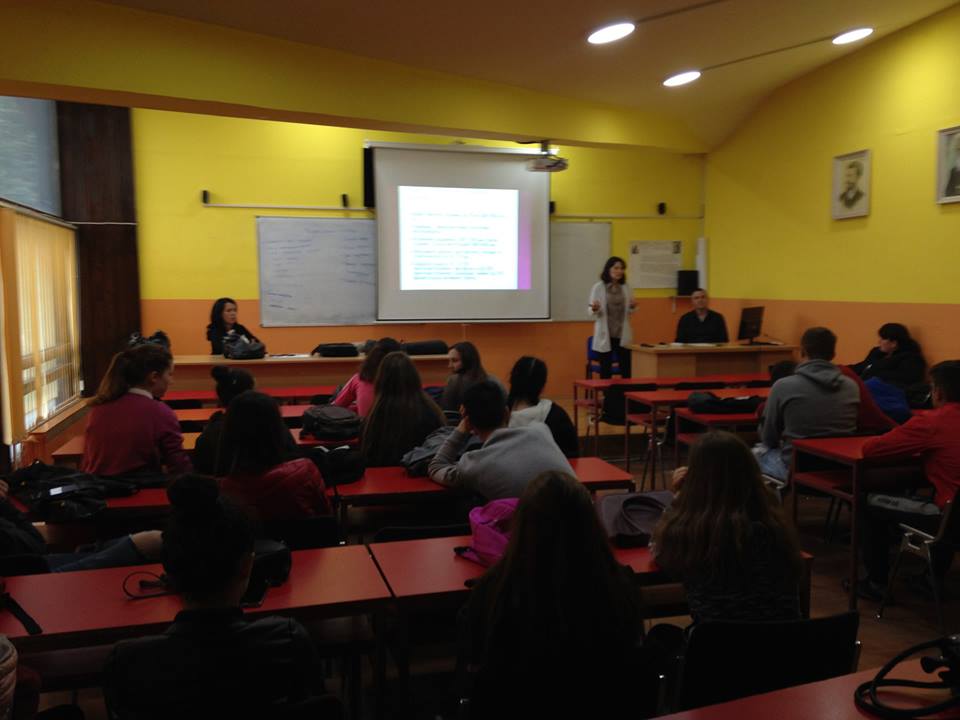 15.04.2019. год.У оквиру професионалне оријентације у понедељак 15. априла завршних разреда посетили су Националну службу за запошљавање у Алексинцу. Под руководством наставника Милетић Виолете, координатора Тима за каријерно вођење и саветовање, ученици су имали прилику да се упознају са радом службе, као и да се информишу о занимањима која су тражена на тржишту рада и за која су привредници заинтересовани. Ове информације значајно ће утицати на професионалну оријентацију ученика приликом предстојећег уписа на факултете и високе школе.16.04.2019. год.У уторак 16.04.2019. године, наставници Весна Живадиновић и Милан Анастасов, одржали су радионицу за ученике 1-3 одељења, на комбинованом огледном часу историје и часа одељењског старешине на тему Контрола беса - човече, не љути се.19.04.2019. год.Рукометна екипа ПШ "Шуматовац" са тренером Мирелом Стојановић, наставником физичког васпитања, освојила је 2. место на општинском такмичењу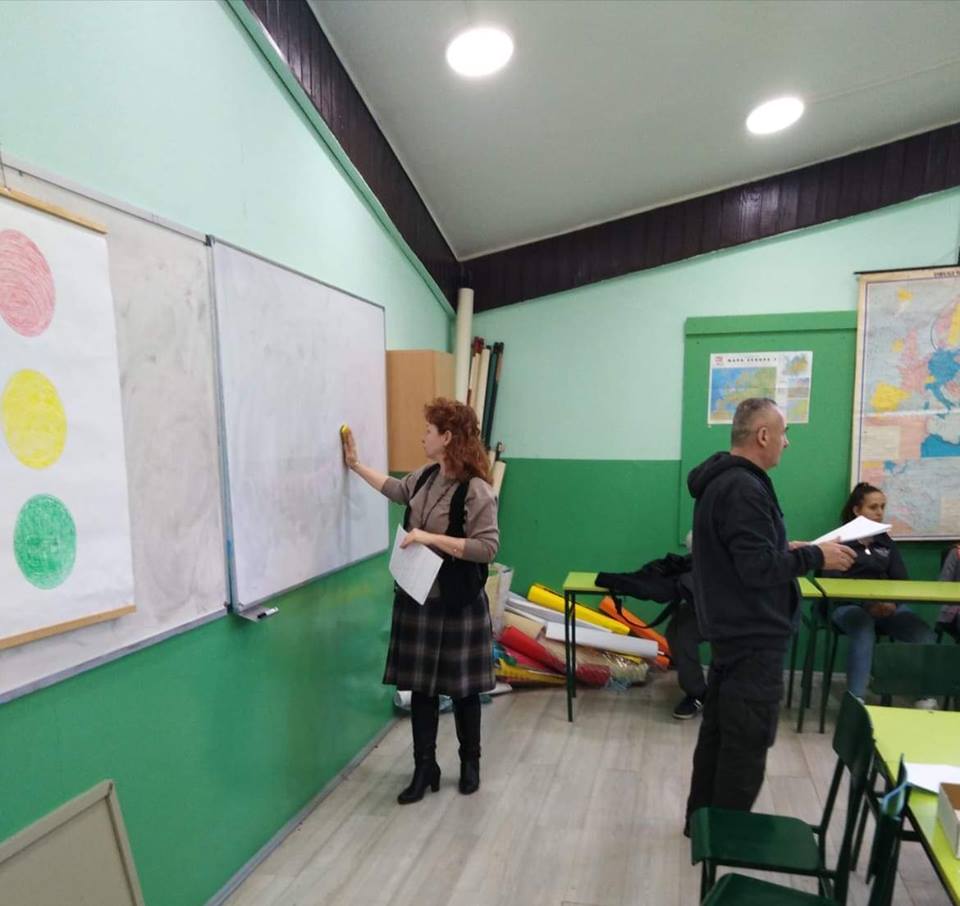 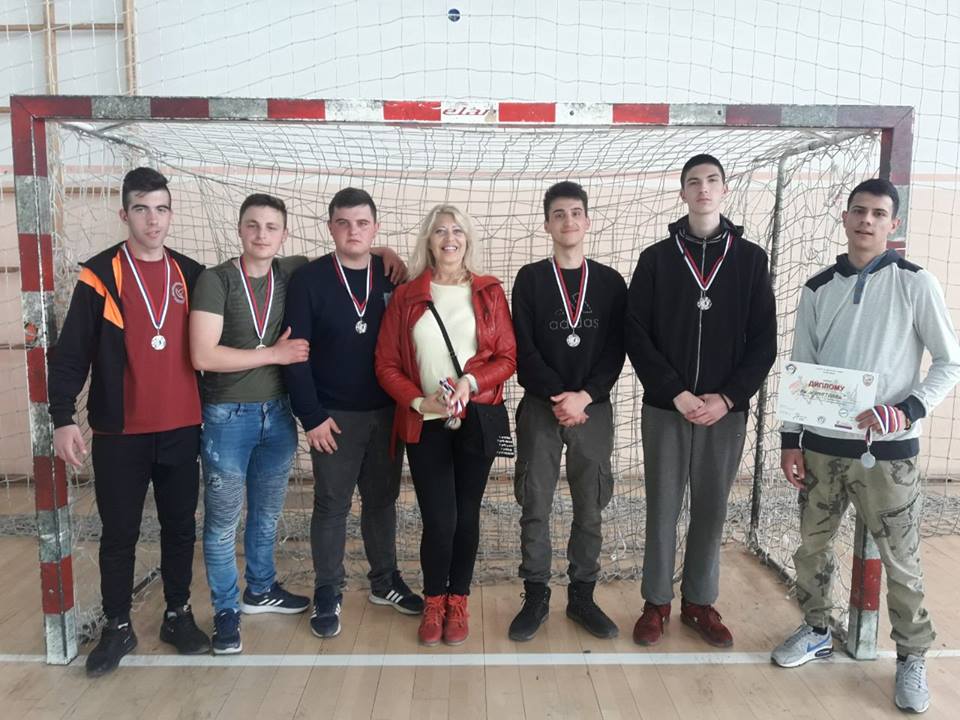 24.04.2019. год.У среду 24. априла, је одељење I-3, у оквиру предмета Исхрана људи, подржало акцију под називом ,,Стаза здравља", у организацији неформалне групе грађана из Алексинца, под руководством др Миљане Милутиновић и покровитељством фондације ,,Владе Дивац", уз суорганизацију спортско рекреативног центра ,,СРЦЕ" Алексинац. Ученици су након 6 минута брзог хода мерили своје кондиционо стање и индекс телесне масе.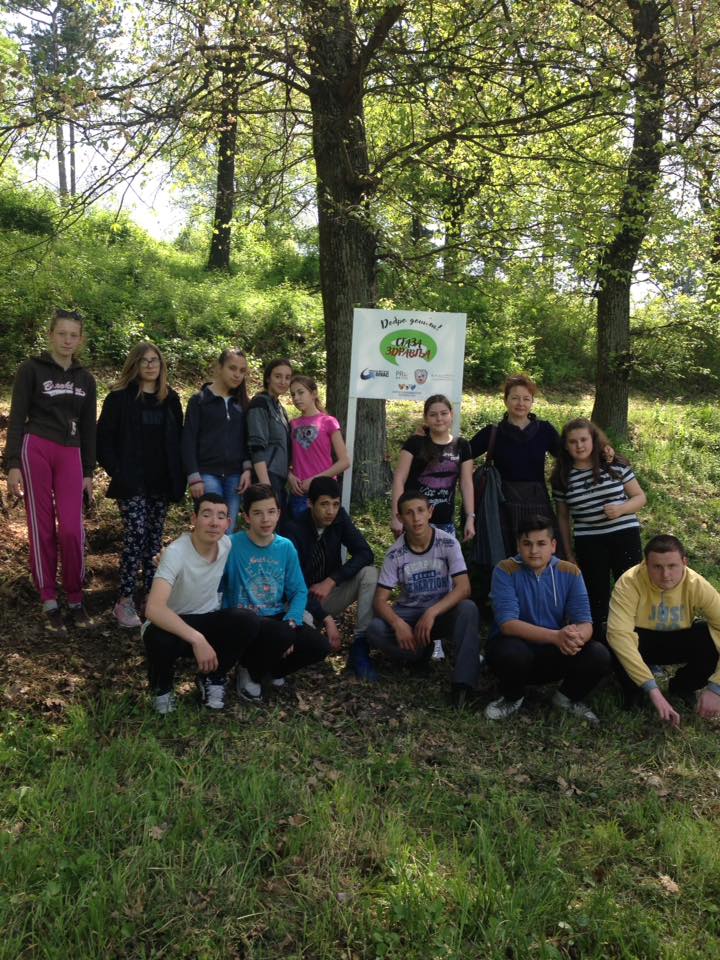 26.04.2019. год.ЕУРОПЕА РУМУНИЈА организовала је Генералну скупштину и међународну конференцију на тему Будућност образовања у зеленом сектору, у периоду од 23. до 26. априла 2019. године, у граду Клуж. Састанак је био прилика за успостављање нових познанстава и контаката са представницима земаља ЕУ и укључивање у Ерасмус + пројекте. Част је била представљати пољопривредно образовање у Србији, уз размену искустава у вези образовања у зеленом сектору у ЕУ. У оквиру сусрета, посетили смо и Универзитет за пољопривреду и ветерину у Клужу.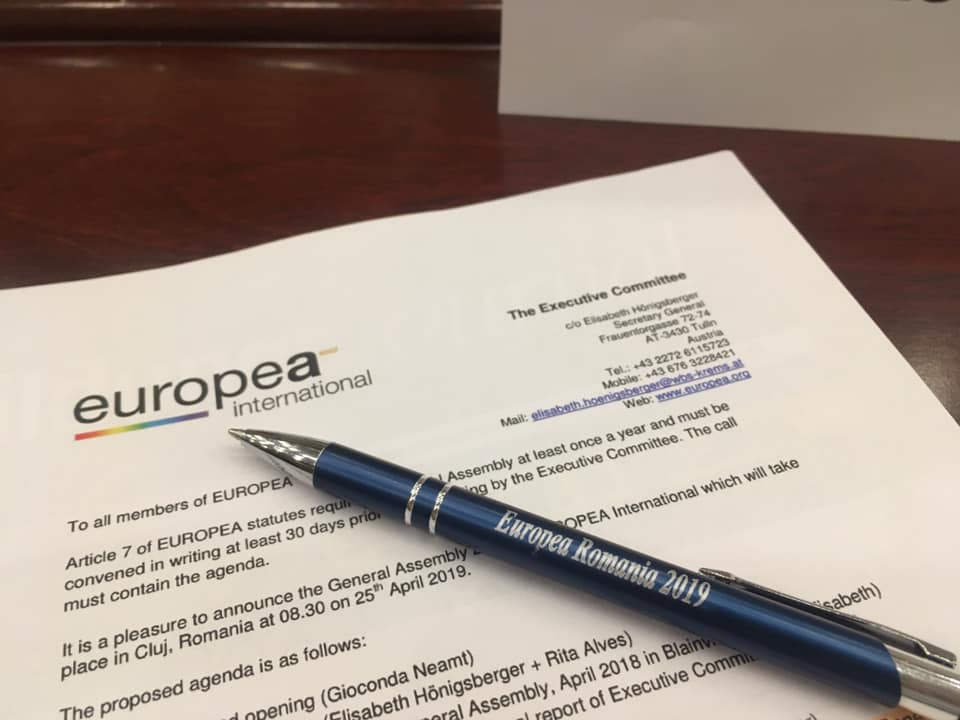 26.04.2019. год.Од петка 26. априла до понедељка 06. маја, према календару МПНТР образовно-васпитног рада средњих школа за шк. 2018/19. годину, је пролећни распуст за ученике.